SEPTEMBER 2021Safe crossing and connectivity improvement
Vanderlin Drive and Leanyer DriveThe Northern Territory Government is upgrading the Vanderlin Drive and Leanyer Drive intersection and shared path to improve pedestrian safety and provide safe access to the Hibiscus Shopping Centre.Works will commence on 4 October 2021, between the hours of 9am and 3.30pm, Monday to Friday and are expected to be completed by January 2022, weather dependant.   Works will include:upgrades to the intersection to improve pedestrian safety when crossing the road on Leanyer Drive, includingthe enlargement of the traffic islandnew signageinstallation of signalspavement marking and street lighting installation, andthe left and right turn slip lanes will be controlled by traffic lightswidening of the existing shared path on Vanderlin Drive along the front of the Hibiscus Shopping Centreconstruction of a ramp creating safer access for all users, and zebra crossing to improve safe access through the car park to the shopping centre (main pedestrian and cyclist link)construction of a new shared path link leading to the Vanderlin Drive / Leanyer Drive intersection removal of the existing pram ramps, with provisions for safer intersection navigation via the new pedestrian crossing; and installation of a pedestrian fence along the Vanderlin Drive median strip. Feedback gathered in 2019 and 2021 from the community has informed these works. The final design takes into consideration the feedback received from residents in Leanyer and those who travel in the area. Please adhere to all traffic management and safety measures in place, your patience is appreciated while we deliver these important safety improvements.ContactFor more information, contact the Department of Infrastructure, Planning and Logistics, Project Manager James Stanway on phone (08) 8999 4618 or email james.stanway@nt.gov.au or visit dipl.nt.gov.au/projectsPlease turn over to view map of planned works… 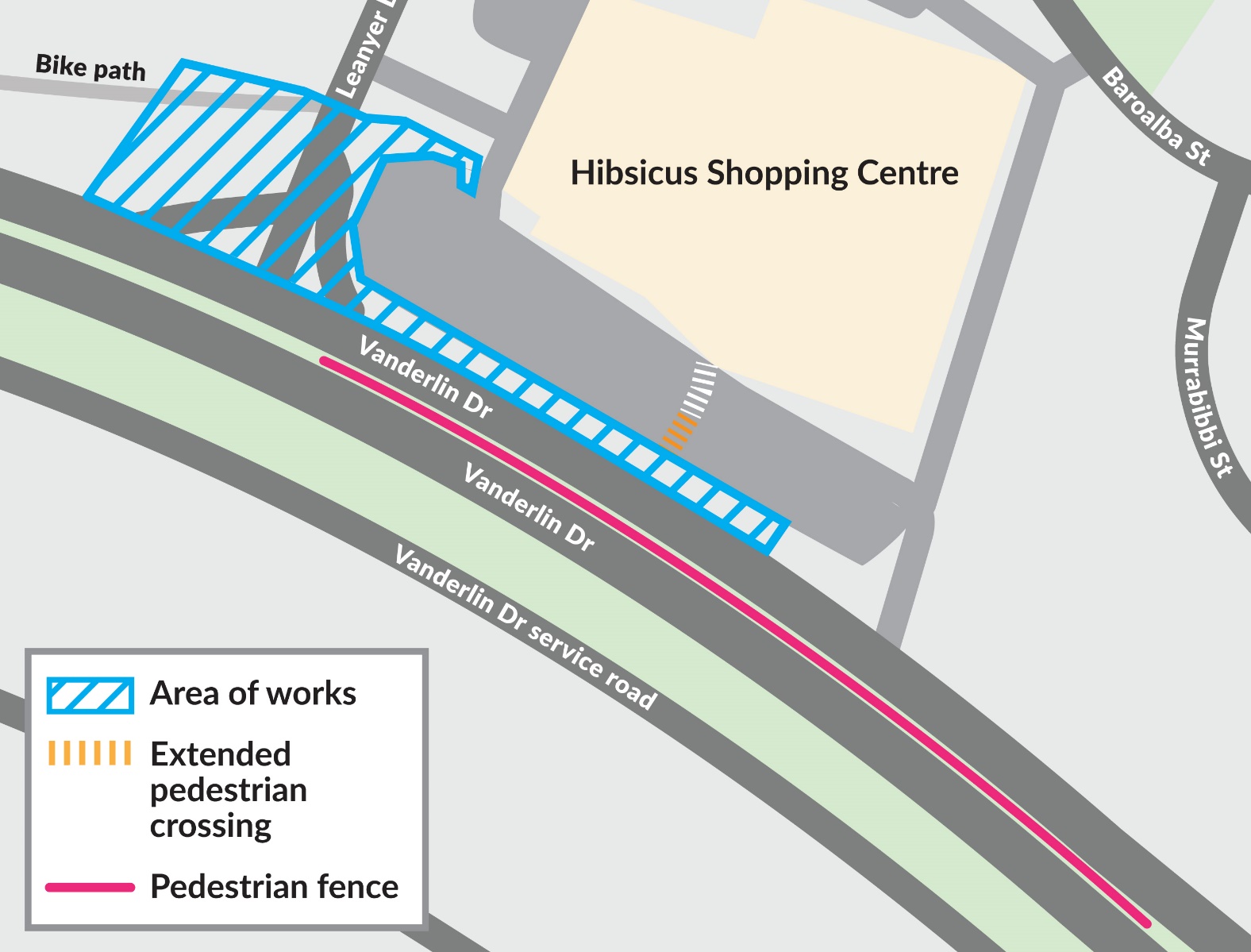 